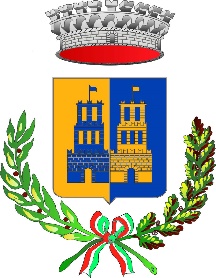 	                                                         Spett.                                                   	         Comune di Zoagli         Piazza XXVII Dicembre, 2                                                                  16035 Zoagli (Ge)							Mail : info@comune.zoagli.ge.itMODULO PER RECLAMO SCRITTO PER LA GESTIONE DEI RIFIUTI (ART. 14 E 17 TQRIF allegato alla Delibera ARERA N. 15/2022)DICHIARA DI AVER PRESO VISIONE DELLA NOTA INFORMATIVA SULLA PRIVACY CONTENUTA SU QUESTO MODULO E PRESENTA IL SEGUENTE RECLAMO INERENTE  A (barrare il servizio a cui si riferisce il reclamo e descrivere in maniera chiara il problema che si intende evidenziare):RACCOLTA E TRASPORTO ________________________________________________________________________________________________________________________________________________________________________________________________________________________________________________________________________SPAZZAMENTO E LAVAGGIO STRADE ________________________________________________________________________________________________________________________________________________________________________________________________________________________________________________________________________________________________GESTIONE DELLE TARIFFE E RAPPORTO CON GLI UTENTI ________________________________________________________________________________________________________________________________________________________________________________________________________________________________________________________________________________________________COMUNICAZIONE AGLI UTENTILe tariffe Tari, la modulistica, i regolamenti sono consultabili nella sezione IL Comune >Area Finanziaria>Tributi>Modulistica del sito istituzionale del Comune di Zoagli www.comune.zoagli.ge.it.Le informazioni sulle condizioni di erogazione dei servizi di raccolta e trasporto e di spazzamento e lavaggio delle strade , le corrette modalità di conferimento dei rifiuti , ivi incluse le modalità per la consegna delle attrezzature per la raccolta e la Carta della qualità del Servizio sono reperibili, scaricabili nella sezione “LINK UTILI”>Servizio di raccolta differenziata del sito del Comune di Zoagli.INFORMATIVA PRIVACYAi sensi del Regolamento UE 2016/679 (GDPR) il trattamento relativo al presente servizio sarà improntato ai principi di correttezza, liceità, trasparenza e di tutela della Sua riservatezza e dei Suoi diritti. I dati sono conferiti direttamente dall’interessato e possono anche essere raccolti presso terzi e non sono oggetto di trattamenti decisionali automatizzati.Il trattamento sarà effettuato presso la sede dell’Ente e/o quella dei soggetti Responsabili ai sensi dell’art. 28 GDPR, con strumenti informatici e telematici nell’ambito delle finalità istituzionali dell’Ente ai sensi dell’articolo 6 del GDPR per l’esecuzione di un compito connesso all’esercizio di pubblici poteri o per l’assolvimento di un obbligo legale.I dati saranno trattati per il tempo necessario al procedimento amministrativo in cui sono raccolti ed utilizzati e saranno conservati e custoditi second la normativa vigente. I dati personali degli utenti che chiedono l’invio di materiale informativo (mailing list, risposte a quesiti, avvisi e newsletter, informazioni, ecc.) sono utilizzati unicamente al fine di eseguire il servizio o la prestazione richiesta e sono comunicati a terzi nei soli casi in cui sia necessario per l’adempimento delle richieste.Il titolare del trattamento è questo Comune che potrà essere contattato all’indirizzo e-mail: info@comune.zoagli.ge.it.Il Responsabile della protezione dei dati è il Funzionario Responsabile Dott- Fabrizio Cadoria contattabile all’indirizzo e-mail: fabrizio.cadoria@comune.zoagli.ge.it.I dati saranno conservati per il tempo legato al procedimento amministrativo nel corso del quale sono stati acquisiti o di quelli in cui tali dati sono stati utilizzati da altri uffici cui siano stati comunicati e/o trasmessi.Codice Utente (reperibile sugli Avvisi di Pagamento Tari) _____________Il sottoscritto: Cognome____________________ Nome______________Nato a __________________ il ___________   C.F._________________Residente a ___________________Via___________________________                                 N.____INT.___Tel._____________________ e-mail/pec___________________________O in qualità di LEGALE RAPPRESENTANTE DI:Ragione Sociale:____________________________________________C.F.______________________ P.IVA_____________________________Sede Legale a ________________________ Prov._______CAP________In Via ____________________________n.____________int.___________Tel.___________________ e-mail_________________________________  Pec_________________________________________________________INTESTATARIO DELLE SEGUENTI UTENZE TARI Via e indirizzo delle utenze tari intestate al reclamante:1)Via___________________ superf. mq.___ dati catastali: f.   part.   sub.2)Via___________________ superf. mq.___ dati catastali: f.   part.   sub.